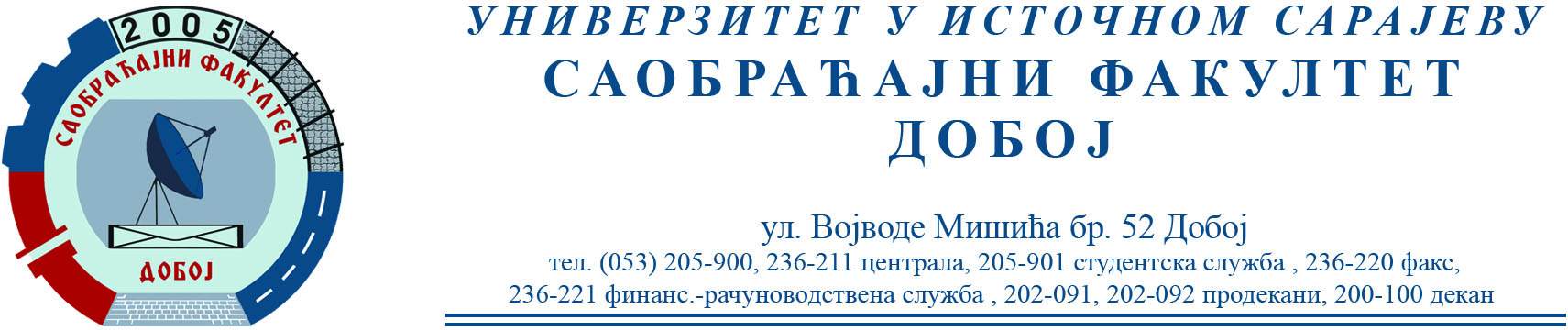 REZULTATI PISMENOG DIJELA ISPITA IZ PREDMETA KONSTRUKCIJA MOTORA SUS ODRŽANOG 20.09.2023.Pismeni dio ispita položili su:1. Milovan Gojković       15/39Studenti će biti naknadno obavješteni o terminu održavanja usmenog dijela ispita.Napomena: Potrebno je da studenti dostave svoje grafičke radove predmetnom asistentu prije usmenog dijela ispita.                                                                                                    Prof. dr Snežana Petković, redovni profesor